Добрый день группа Б12В четверг у нас будет экзамен по ПМ.01. МДК.01.01Проводить мы его будем наОбразовательной платформе Юрайтhttps://urait.ruРегистрируемся. Далее  находим учебник (можно пройти по ссылке ниже)Алисенов А.С. Бухгалтерский финансовый учет. Учебник и практикум для СПОСсылка на учебник:  https://urait.ru/search?words=Алисенов%20Бухгалтерский%20учетВ этом учебнике.Итоговый тест для экзамена         https://urait.ru/viewer/buhgalterskiy-finansovyy-uchet-448550#page/1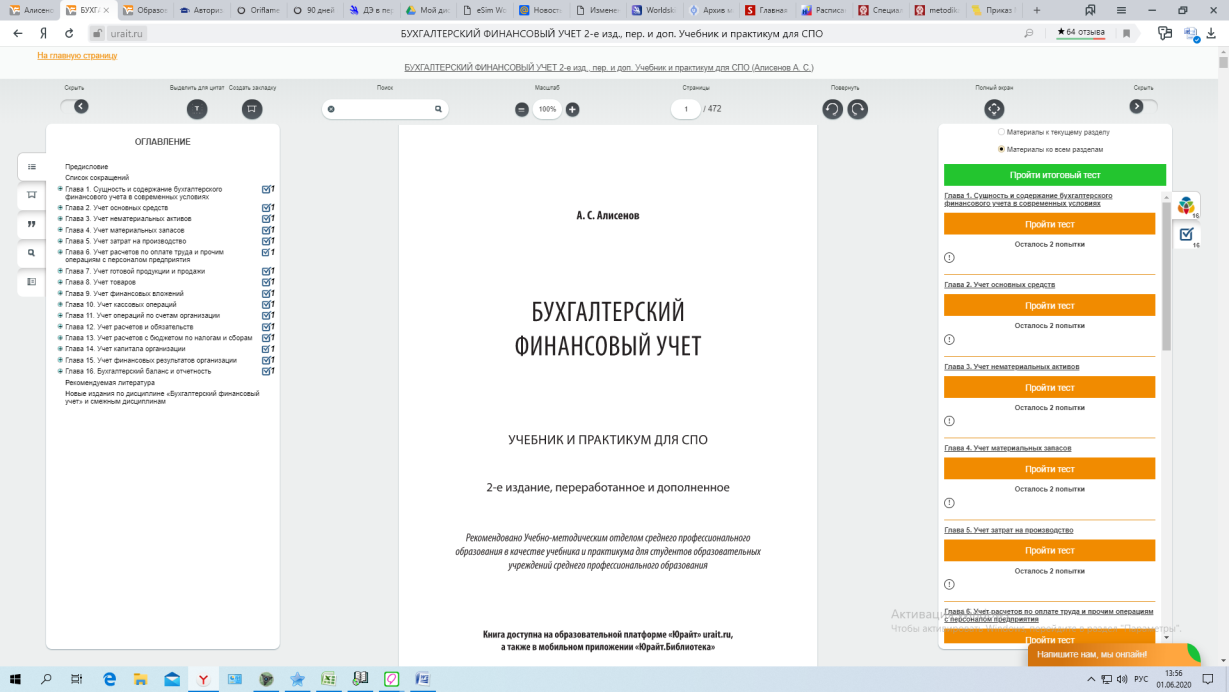 Тест очень большой. 153 вопроса. И достаточно сложный.Но и экзамен у нас длится весь день. До 15 часов.Поэтому потратьте время и ответьте на вопросы.По итогам вы получите результат ответов по темам. В зачет пойдут не все темы. Поэтому не переживайте, если что-то показалось вам не знакомым.Поэтому важно, чтоб я могла увидеть результат по темам.Перейдя в раздел мои результаты, ими можно поделиться прислать в качестве ответа на экзамене На адрес электронной почты yuka161077@mail.ru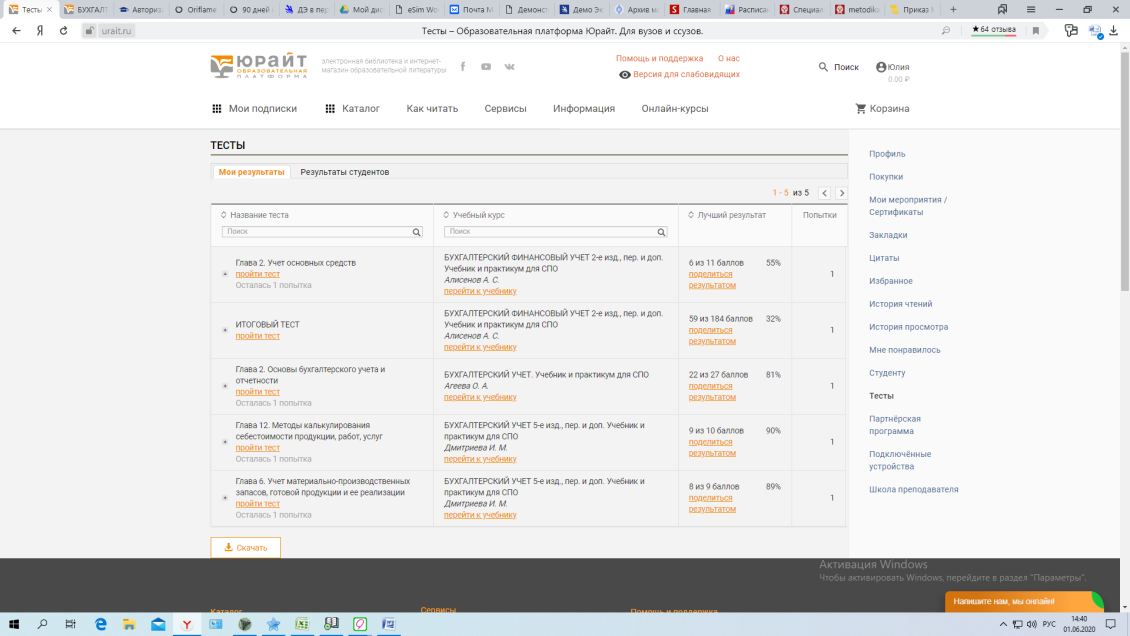 Я обязательно должна ваш ответ идентифицировать (увидеть, от кого данный результат). Такое письмо приходит, если вы поделитесь результатом, и я все увижу	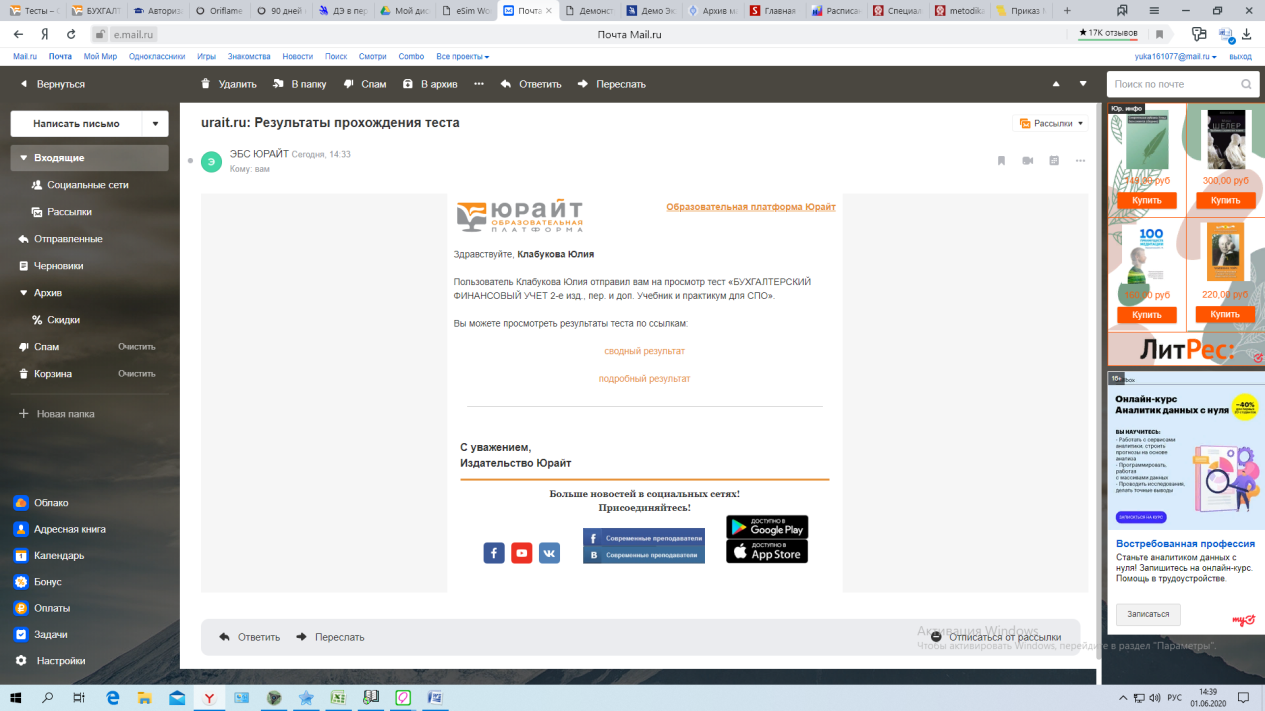 В ходе решения теста вы можете искать ответы в любых источниках.Вам понадобится не менее 3 часов времениПока есть возможность можно почитать и изучить этот учебник Алисенов А.С. Бухгалтерский финансовый учет. Учебник и практикум для СПО